Pracovní list – Členitost povrchu 1Z přeházených písmen v obrázcích sestavte slova a poté z pomíchaných slov v kartičkách vytvořte jejich vysvětlení: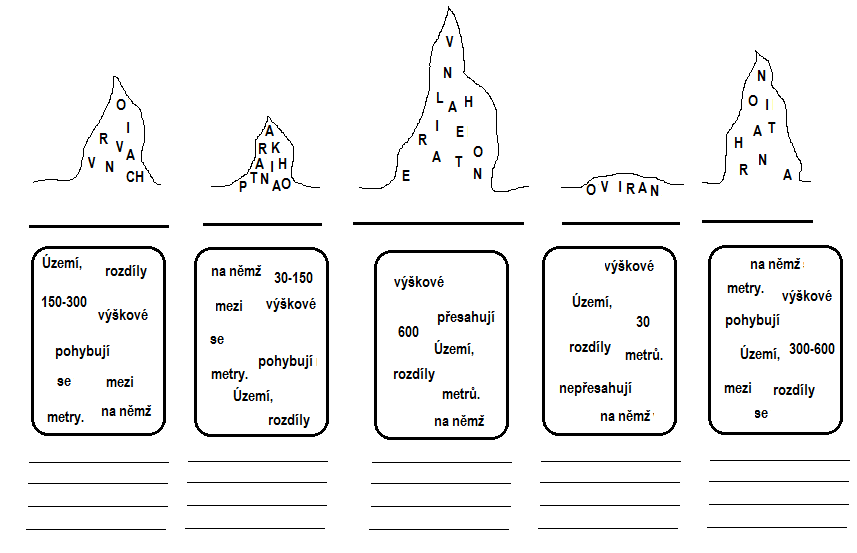 Vyluštěte osmisměrku a pojmy z ní doplňte do tabulky k vysvětlení:Dopište k červeným šipkám u obrázku slova pahorkatina, rovina, hornatina, velehornatina a vrchovina: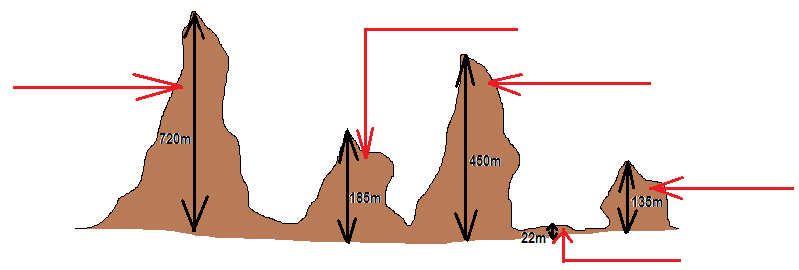 jiný výraz pro vulkán, příkladem jsou Etna nebo HeklaVELEHORYúzemí, na němž výškové rozdíly nepřesahují PRALPYZRčást zemského povrchu o nadmořské výšce 0–200 metrůNOCHUTVEOhraniční pohoří mezi Evropou a AsiíÍSHORAMVplaneta sluneční soustavy, na které žijemeŽOMOVAĚIevropské pohoří s nejvyšším vrcholem Mt. BlancIPRAŘILNúzemí, na němž se výškové rozdíly pohybují mezi  NKPORÍNAúzemí, na němž výškové rozdíly přesahují AAVRCHSUAjiný výraz pro hory (např. Krkonoše, Tatry aj.)v pořadí 4. planeta sluneční soustavy